How To TrainingforCMS Case File – Data Requests TabData Request tab provides the ability for Internal and External Registered Users to view DR Questions and Responses which have been propounded for the case.  By default the screen will display by Sets.  User can select Radio Button to view by Question. DR Sets may be submitted by the Commission Staff assigned to the Case and by External Registered Users. Such DR Sets may be directed to Commission Staff, Company/Organization represented by Active Parties, Company/Organization represented by Notification List members, any individual in contact list and any individual/company/organization not in the application.Confidential DR Question or DR Response attachments must be associated with a protective order existing in a Case filing with the same security and functionality as is in place for case filings. StepActionFrom the Home Page  Click on Case File  Case Files on the access menu listCase Search will be displayed
Enter Case Number  in Text Box
Click on GO Button to display specified Case File.- OR -
If user does not know case number:Click on Search Button, enter known search criteria
Click on Search Button
Search result will display all cases matching entered parameters
Click on Case Number hyperlink to be navigated to the Case File Screen for the specified case.By default the Filings tab will be selected and that grid will display all Commission filings and issuances.Click on Data Requests tab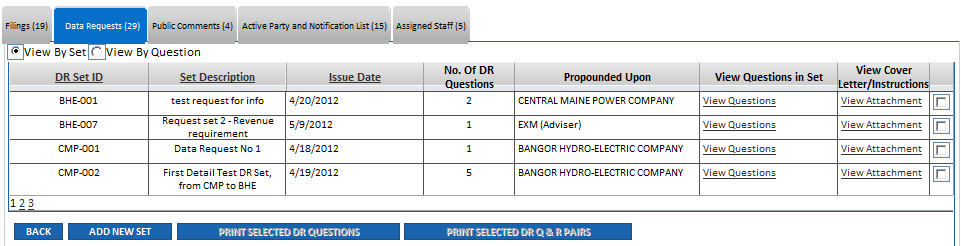 The View by Set default grid will displayed with the following columns:Set ID – number assigned by system with prefix denoting what company/agency/user created the Set. 
Set Description – text entered by creator of Set 
Issue Date –Date Set was submitted 
No. Of  DR Questions – in Set
Propounded Upon – Company/agency/person to whom the Set questions are directed for response.
View Questions in Set 
View Cover Letter/Instructions – optionally included by creator of Set
Print Checkbox - more than one can be selected for print in a formatted report
Buttons for authorized users:  Add New Set, Print Selected DR Questions, Print Selected DR Q&R Pairs and Back StepActionClick on View By Question Radio Button to view questions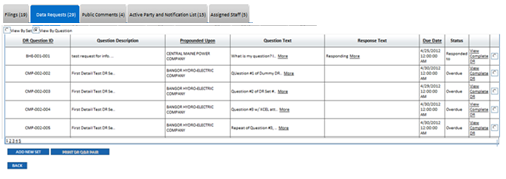 The grid will displayed with the following columns:
DR Question ID - number assigned by system that is prefix denoting what company/agency/user created the Set - the Set number - the Question number.
Question Description – defaults to Set description unless creator of question has edited the question description
Propounded Upon - Company/agency/person to whom the Set questions are directed for response
Question Text
Response Text – will be filled in once the question has been responded to.
Due Date – date by which the question creator wishes to see a response
Status – Pending, Overdue, or Responded to
View Complete DR (hyperlink) – takes you to View screen
Print Checkbox – more than one can be selected for print in a formatted reportAttachments – Hyperlink that opens a pop-up window listing any attachments associated to the question
Buttons for authorized users:  Add New Set, Print DR Q&R Pair and Back 